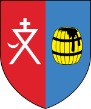 Лучшее хозяйство 
по уборке зерновых 
и зернобобовых культур 
          на 17 июля 2024 года 
        по Смолевичскому районуВсего по району:				 2402 га (12 %)Наименование хозяйства Убрано, га:1. ОАО «Озерицкий – Агро»Убрано, га:1. ОАО «Озерицкий – Агро»6371. ОАО «Озерицкий – Агро»% к плану:1. ОАО «Озерицкий – Агро»192. СПК «Первомайский»Убрано, га:2. СПК «Первомайский»3392. СПК «Первомайский»% к плану:2. СПК «Первомайский»203. ГП «ЖодиноАгроПлемЭлита»Убрано, га:3. ГП «ЖодиноАгроПлемЭлита»3153. ГП «ЖодиноАгроПлемЭлита»% к плану:3. ГП «ЖодиноАгроПлемЭлита»11